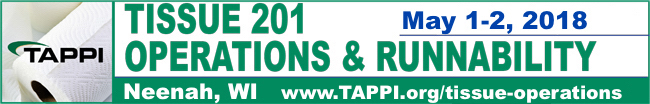 Training Report It’s a wise practice to follow-up with your supervisor by summarizing into a report your TAPPI course training and experience. The following checklist presents suggestions of what to include.Event Report Your Name, Title and DepartmentEvent Title, Dates, LocationEvent URL: http://www.tappi.org/TISSUE201 Event Summary:The TAPPI Tissue 201: Operations and Runnability Course is delivered by a large panel of experts who designed curriculum to deliver the most important industry-accepted best practices that will help attendees:Improve overall tissue machine efficiency;Increase production; and Enhance product softness and bulkGoals Met Identify specifically what was brought back to your organization relevant to business goals to show payback for the investment in training.1. 2. 3. Cost SummaryRegistration Fee	$ Airfare 			$Transportation 		$ Hotel 			$ Meals 			$ Total 			$ Event ROICourse Schedule – Topics CoveredPresenters and Their ExpertiseLearning Outcomes DeliveredCEUs EarnedAction Items IdentifiedWhat You Will Accomplish at Work as Result of the TrainingTakeaways or New Assets (e.g. Course Notebook, Publication, CD-ROM)Business Relationships Include information about presenters and/or attendees who may be useful as a contact for your company. For each, include:Name and Contact DetailsDescription of Relevant Specialty or KnowledgeSummary Outline additional details on the ROI value to you and your company. In your summary, TAPPI suggests offering to educate or train others on what you learned and include the date/time of your planned briefing in the space below. 